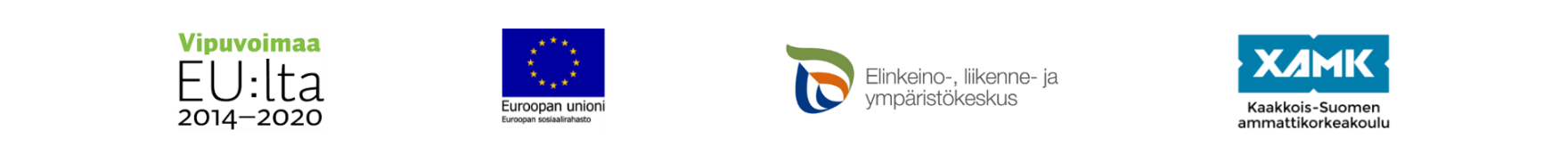 Yrityksen logo	   	Jatkuvuussuunnitelman pohja mikroyrittäjilleLiiketoiminnan jatkuvuussuunnitelmaYrityksen nimi 			Versio [numero] Katu, Talon numero 			Päivämäärä  Postinumero, postipaikka  Verkkosivun osoite Avainhenkilöstö ja yhteystiedot Mitkä ovat liiketoiminnalleni tärkeimmät sovellukset? Mitkä ovat liiketoiminnalleni tärkeimmät työvälineeni? Tavoite Jatkuvuussuunnitelman tavoite on tarjota väline hätätilanteeseen / poikkeamaan, joka uhkaa häiritä normaalia liiketoimintaa.  Hätätilanne on todellinen tai uhkaava tilanne, joka voi aiheuttaa häiriöitä tai menetyksiä organisaation tavanomaisessa liiketoiminnassa siinä määrin, että se muodostaa sille uhan. Poikkeama on mikä tahansa tapahtuma, joka voi johtaa liiketoiminnan häiriöön tai rahallisia menetyksiä. Jatkuvuussuunnitelman avulla voidaan varmistaa liiketoiminnan kannalta kriittisten palvelujen jatkuminen minimoimalla henkilöstölle, tiloille, laitteille tai arkistoille mahdollisesti aiheutuvien vahinkojen vaikutukset. Suunnitelma auttaa pienentämään poikkeamien riskit.  Liiketoiminnan kannalta tärkeimmät prosessit Liiketoiminnan tärkeimmät prosessit ovat ne toiminnot, joita ilman liiketoiminta ei pysty jatkumaan.  Suunnitelman laajuus Liiketoiminnan jatkuvuussuunnitelmasta käy ilmi, miten yritys voi vähentää poikkeamaan mahdollisissa vaikutuksia valmistautumalla säilyttämään palvelut seuraavissa tilanteissa: Keskeisten tilojen menetys Tietotekniikan / tietojen menetys Televiestinnän menetys Kovalevyjen / paperitietojen katoaminen Sähkö- ja/tai vesikatkos Keskeisen yhteistyökumppanin / toimittajan menettäminen Sääolojen aiheuttamat häiriötRiskien arviointiTarkistuslistaPidä muistipanot kaikista toteutetuista toimenpiteistä hätätilanteesta/poikkeamasta.Avainhenkilöstö ja yhteystiedotYrityksen resurssit, varusteet, järjestelmät ja tallenteetHätätapauksen tarkistuslista:PalautumissuunnitelmaTietopalvelujen varmuuskopiointimenettelytTee näin suurten häiriöiden sattuessa:PalautumismenettelytNämä laitteet, henkilöt ja palvelut tarvitset välittömästi voidaksesi jatkaa liiketoimintaasi: Internet sivun palauttaminenTiedot, jotka tarvitset verkkosivustosi palauttamiseen:esim.Pilvipalvelun yhteystiedot: puhelinnumero, sähköpostiPalautumisprosessiNämä ovat vaiheet ja resurssit, joita tarvitaan häiriöiden tai liiketoiminnan palauttamiseksi.esim.VarmuuskopioTietokoneInternet-yhteysPalautumisohjePalautumissuunnitelman testit ja harjoituksetTämä on suunnitelma, joka tehdään hätätilanteen harjoittelua ja varautumista varten.Toipumisaikatavoitteet (RTO:t) ja Toipumispistetavoitteet (RPO:t)Toipumisaikatavoite (RTO) ja Palautumispisteen tavoite (RPO) ovat kaksi perustavanlaatuista mittaria katastrofien jälkeisessä palautumisessa ja liiketoiminnan jatkuvuussuunnittelussa. RTO:iden ja RPO:iden ymmärtäminen ja realististen tavoitteiden asettaminen on ratkaisevaa luotaessa jykevää palautumisstrategiaa.Toipumisaikatavoite (RTO) on ajanjakso, jonka kuluessa liiketoimintaprosessi pitää saada palautettua katastrofin jälkeen, jotta liiketoiminnan jatkuvuuden kannalta hyväksymättömät seuraukset voidaan välttää.Palautumispisteen tavoite (RPO) tarkoittaa sitä, kuinka paljon tietoa voidaan maksimissaan menettää suuren ongelman sattuessa, kuten tietokonejärjestelmän tai verkon kaatuessa. Käytännössä tämä tarkoittaa sitä, kuinka vanhaa tietoa varmuuskopiosta pitäisi saada takaisin, jotta normaali toiminta voisi jatkua.Esimerkiksi, jos varmuuskopiot tehdään kerran päivässä, RPO on enintään 24 tuntia. Tämä tarkoittaa, että jos järjestelmä kaatuu, voimme menettää korkeintaan viimeisen 24 tunnin aikana syntyneet tiedot. Tämän perusteella voidaan päättää, kuinka usein varmuuskopiointi tulisi tehdä, jotta tietojen menetys pysyisi hyväksyttävällä tasolla.Tämän asiakirjapohjan on valmistanut Kyberturvan abc yrittäjille -hanke, jota rahoittaa Hämeen ELY-keskus Euroopan sosiaalirahastosta (ESR).Tietolaitteiden, ohjelmistojen ja palveluiden luetteloVersion historia     Version historia     Version historia     Version historia     Pvm Muutos Tekijä Hyväksyjä Nimi Nimike Puhelin Sähköposti Excel Word Visma Tulostin Kannattava tietokone Puhelin WiFi-boksi RiskiTodennäköisyysVaikutusValvontatoimenpiteetMahdolliset jatkotoimetTulipalo tuhoaa (osittain) tilat Tietokone- / toimistolaitteiden varkausLaitteiston virhetoimintaTiedot häviävät / vahingoittuvatTietoliikenneyhteyksien menetysSähkökatko (enintään 3 pv)Yrittäjän loukkaantuminen/kuolemaVesivahinkoIlkivaltaTiloihin pääsy estyy (avain katoaa)Yhteistyökumppanin menetysLiikenneverkon häiriötKyberhyökkäysTodennäköisyysmatalakeskitasoinenkorkeaVaikutusmatalakeksitasoinenkorkeaArvioi tilanne ja tarvittavat toimet   Heti Viikon sisällä  2 viikon sisälläNimiNimikePuhelinSähköpostiProssessit/TarvikkeetHetiViikon sisällä2 viikon sisälläHuonekalutTyöpöytäTuoliArkistointikaappiLaitteetPuhelinPöytätietokoneKannettava tietokoneTulostinUlkoinen kiintolevyAsiakirjatVarmuuskopiotPaperiasiakirjatSovelluksetMicrosoft OfficeSähköpostiInternet-yhteysLaskutusohjelmaMuitaIlmastointiVarastoOdotushuoneToimintaMuistinpanotTehtyOletko ilmoittanut yhteistyökumppaneille?Kuka:IT-tukiVakuutusyhtiöIsännöintiOletko ilmoittautunut työntekijöille?Työntekijät:EssiJussiKatariinaOnko puhelin ja tietokoneen laturit saatavilla? TietokonePuhelinKenelle sinun on ilmoitettava mahdollisista muutoksista?Siirrä tämän päivän tapaamisia tarvittaessaVäliaikainen työpiste:Riittäväkö käytettävissä oleva tila kaikkiin yritysten tarpeisiin tai tarvitsetko lisätilaa?Onko sinun vaihdettava laitteita?Onko sinulla pääsy kaikkiin olennaisiin järjestelmiin ja tietoihin?Pitääkö postisi ohjata väliaikaiseen työpisteeseen?   Kyllä  EiVäliaikainen työpiste:Riittäväkö käytettävissä oleva tila kaikkiin yritysten tarpeisiin tai tarvitsetko lisätilaa?Onko sinun vaihdettava laitteita?Onko sinulla pääsy kaikkiin olennaisiin järjestelmiin ja tietoihin?Pitääkö postisi ohjata väliaikaiseen työpisteeseen?   Kyllä  EiVäliaikainen työpiste:Riittäväkö käytettävissä oleva tila kaikkiin yritysten tarpeisiin tai tarvitsetko lisätilaa?Onko sinun vaihdettava laitteita?Onko sinulla pääsy kaikkiin olennaisiin järjestelmiin ja tietoihin?Pitääkö postisi ohjata väliaikaiseen työpisteeseen?   Kyllä  EiVäliaikainen työpiste:Riittäväkö käytettävissä oleva tila kaikkiin yritysten tarpeisiin tai tarvitsetko lisätilaa?Onko sinun vaihdettava laitteita?Onko sinulla pääsy kaikkiin olennaisiin järjestelmiin ja tietoihin?Pitääkö postisi ohjata väliaikaiseen työpisteeseen?   Kyllä  EiTarvitsetko muita toimintamenettelyjä ja/tai ohjeita. Mitä?Toimintamenettely:Ohjeet:Ilmoita muille yhteistyökumppaneille, tavarantoimittajille jne. normaalien palvelujen / yhteistietojen palauttamisesta, kun kaikki on palautunut normaaliin. YhteistyökumppanitTavaratoimittajatTaloudelliset menettelyt:Kenellä on lupa hyväksyä lisämenot?Pidä kirjaa kaikista menoista. Kuka:Tietojen säilyttäminenYritä palauttaa mahdollisimman monta asiakirjaa ja säilytä ne jossakin, mistä ne ovat helposti saatavissa. Onko varmuuskopio?Tietojen säilyttäminenYritä palauttaa mahdollisimman monta asiakirjaa ja säilytä ne jossakin, mistä ne ovat helposti saatavissa. Onko palautumisohje?Tietojen säilyttäminenYritä palauttaa mahdollisimman monta asiakirjaa ja säilytä ne jossakin, mistä ne ovat helposti saatavissa. Onko kopiot paperillisista asiakirjoista?Kun poikkeama on ohi ja normaali tila on saavutettu, kerro asiasta asiakkaille. Tarkastelee toiminnan jatkuvuussuunnitelmaa ja arvioi tehty päätökset. TestattuPäivämäärä:Seuraava testausvuosi myöhemminHarjoitusPäivämäärä:Seuraava harjoitusvuosi myöhemminMitäPrioriteettiNopeusKantayhteysKorkeaKahden päivän sisälläKassajärjestelmäKorkeaKahden päivän sisälläAjanvarausLowKahden viikon sisälläLaiteMalliTuotenumeroLaitetoimittaja Lyhyt kuvausMuut tiedot